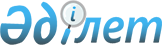 Об утверждении норм потребления тепловой знергии по городу Тайынша
					
			Утративший силу
			
			
		
					Постановление акимата Тайыншинского района Северо-Казахстанской области от 9 апреля 2009 года N 149. Зарегистрировано Управлением юстиции Тайыншинского района Северо-Казахстанской области 5 мая 2009 года N 13-11-147     Сноска. Утратило силу постановлением акимата Тайыншинского района Северо-Казахстанской области от 20.08.2014 N 462.
      В соответствии с Законом Республики Казахстан от 9 июля 2004 года «Об электроэнергетике», постановлением Правительства Республики Казахстан от 9 апреля 1999 года № 400 «О дополнительных мерах по государственному регулированию цен и тарифов на услуги предприятий-монополистов», пунктом 67 Правил пользования тепловой энергией, утвержденных приказом Министерства энергетики и минеральных ресурсов Республики Казахстан от 24 января 2005 года № 10, и предоставленных расчетов для определения норм потребления тепловой энергии, акимат района ПОСТАНОВЛЯЕТ:
      1. Утвердить нормы потребления тепловой энергии на один квадратный метр для жилых домов города Тайынша:
      1) по государственному коммунальному предприятию на праве хозяйственного ведения «Тайынша» в размере 0,3050 гекокалорий в год;
      2) по государственному коммунальному предприятию на праве хозяйственного ведения «Тайынша Жылу» в размере 0,193 гекокалорий в год.
      2. Отменить постановление акимата района от 8 февраля 2008 года № 33 «Об утверждении норм расхода тепловой энергии на один квадратный метр общей площади жилого здания на отопительный сезон 2007–2008 годов» (зарегистрировано в Реестре государственной регистрации № 13-11-95 от 4 марта 2008 года, опубликовано в газетах «Тайыншинские вести» от 30 мая 2008 года, «Тайынша таңы» от 30 мая 2008 года).
      3. Настоящее постановление вводится в действие по истечении десяти календарных дней со дня его первого официального опубликования.


					© 2012. РГП на ПХВ «Институт законодательства и правовой информации Республики Казахстан» Министерства юстиции Республики Казахстан
				      И.о. акима районаИ. Турков